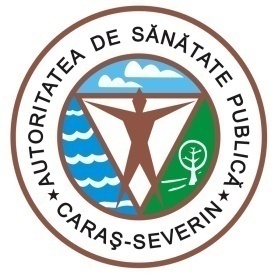 MINISTERUL  SĂNĂTĂȚIIDIRECȚIA DE SĂNĂTATE PUBLICĂ1700 Reşiţa, Str.Spitalului, Nr.36Tel. 0255/214091;  fax 0255/224691E-mail dspcs@asp-caras.roCod fiscal  : 3228152Cod poştal :  320076                                                                                      Nr. 6621 din 28.12.2020SITUAȚIA CAZURILOR COVID 19 LA NIVELUL JUDEȚULUI CARAȘ-SEVERINPentru data de  28.12.2020 ora 08.30 vă comunicăm următoarele date:-confirmaţi  de la 01.03.2020 – 6167-vindecati CARAŞ SEVERIN din 25.06.2020 -  1734 ( 847 Reşiţa; 831 Caransebeş, 56 Oravita)-vindecati TIMIŞ - 2-vindecati Hunedoara - 2-persoane decedate - 329– 313 CARAS SEVERIN şi 16 TIMIS-persoane internate la data de 27.12.2020 CARAS-SEVERIN – 140 (46 Resita, 10 ATI; 54 Caransebes, 8 ATI,  22  Oravita)Situatia carantinatilor si izolatilor :- persoane izolate institutionalizata /conf. Legii.136/2020 - 176- persoane izolate la domiciliu - persoane cu test pozitiv + persoane carantinate la domiciliu - 922                                                  - din care cu test pozitiv – 399- total persoane izolate confirmate pozitiv -575- persoane carantinate  la domiciliu conf. Legii.136/2020 – 718	- persoane testate – 11687-numar persoane carantinate institutionalizate-10- numar probe recoltate din 27.12.2020 ora 8.00 – 28.12.2020 ora 08.00 –52- numar decizii emise pentru persoanele aflate în izolare - 4673- numar decizii emise pentru persoanele aflate în carantina -7878Nota : Am introdus date pana in  data de 27.12.2020 ora 15.00, iar raportarea este intr-o continua dinamica, in functie de rezultatele testelor venite de la laboratoarele din toata tara.Deces: Bărbat de 58 de ani din Caransebeș decedat la SMUC. Diabet zaharat tratat cu insulină, HTA stadiul 3, fibrilație atrială permanentă. ȘEF DEPARTAMENTSUPRAVEGHERE ÎN SĂNĂTATE PUBLICĂMEDIC PRIMAR  EPIDEMIOLOGDr. BORCĂU MIRCEA